August 2020 Correct at 3/2/2020August 2020 Correct at 3/2/2020August 2020 Correct at 3/2/2020August 2020 Correct at 3/2/2020August 2020 Correct at 3/2/2020August 2020 Correct at 3/2/2020August 2020 Correct at 3/2/2020August 2020 Correct at 3/2/2020August 2020 Correct at 3/2/2020August 2020 Correct at 3/2/2020August 2020 Correct at 3/2/2020August 2020 Correct at 3/2/2020August 2020 Correct at 3/2/2020August 2020 Correct at 3/2/2020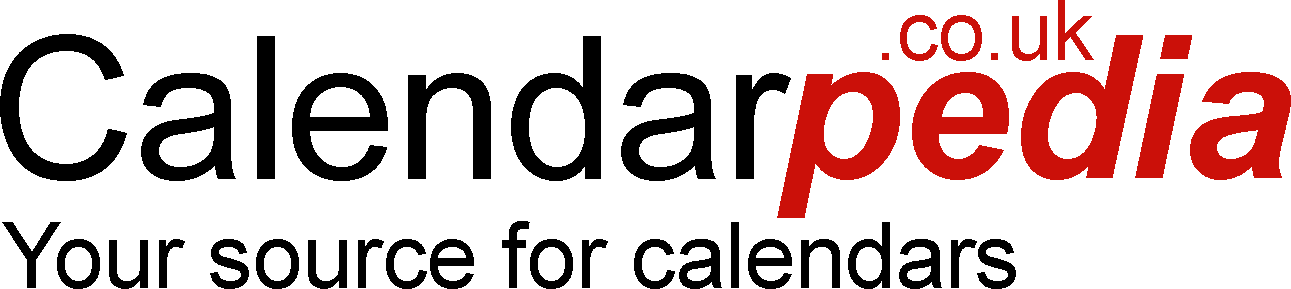 WKMondayMondayTuesdayTuesdayWednesdayWednesdayThursdayThursdayFridayFridaySaturdaySaturdaySaturdaySundaySunday31272829303112HOME31Uckfield BC4 Mixed Triples2.30pm WhitesUckfield BC4 Mixed Triples2.30pm Whites323AWAY4HOME567HOME89 HOME32East Dean & Friston 4 mixed Triples2pm WhitesEast Dean & Friston 4 mixed Triples2pm WhitesHeavitree BC Tour5 Mix Rinks 2pm Whites Heavitree BC Tour5 Mix Rinks 2pm Whites Captains CupChosen Triples 2.00pm WhitesCaptains CupChosen Triples 2.00pm WhitesJames BourneJames Bourne331011HOME12AWAY1314151633Hampden Park BC6 Mixed Triples10am Whites Hampden Park BC6 Mixed Triples10am Whites Herstmonceux4 Mixed Triples 2pm WhitesHerstmonceux4 Mixed Triples 2pm WhitesAirbourneAirbourneAirbournePowergen CupAirbournePowergen CupAirbourneAirbourneAirbourneAirbourneAirbourne341718HOME19HOME20HOMEAWAY212223HOME34Eastleigh Railway BC 6 Mix Triples 2pm Whites Eastleigh Railway BC 6 Mix Triples 2pm Whites Motcombe BC6 mixed Triples2pm WhitesMotcombe BC6 mixed Triples2pm WhitesEastbourne Ladies  Semi Finals 6 Rinks Hailsham 5 Triples 2pm WhitesEastbourne Ladies  Semi Finals 6 Rinks Hailsham 5 Triples 2pm WhitesEastbourne Ladies Finals 3 RinksEastbourne Ladies Finals 3 RinksLewes BC 5 Mix Triples 2pm WLewes BC 5 Mix Triples 2pm W3524HOME25HOME26HOME2728HOME29AWAYAWAY30HOME35Gullivers BC5 Mixed Triples2pm WhitesGullivers BC5 Mixed Triples2pm WhitesEastbourne Ladies Finals Reserve DayEastbourne Ladies Finals Reserve DayHailsham BC 5 Mix Triples 2pm Whites Moved from MayHailsham BC 5 Mix Triples 2pm Whites Moved from MayHellingly BC5 Mixed Triples2pm WhitesHellingly BC5 Mixed Triples2pm WhitesHellingly BC5 Mixed Triples2pm WhitesStowmarket Bowls League Tour 6 Mix Triples 2.00pm Whites Stowmarket Bowls League Tour 6 Mix Triples 2.00pm Whites 3631August Bank Holiday HOME12345636City and Port Bristol BC 8 Rinks, 2.30pm Whites City and Port Bristol BC 8 Rinks, 2.30pm Whites © Calendarpedia®   www.calendarpedia.co.uk© Calendarpedia®   www.calendarpedia.co.uk© Calendarpedia®   www.calendarpedia.co.uk© Calendarpedia®   www.calendarpedia.co.uk© Calendarpedia®   www.calendarpedia.co.uk© Calendarpedia®   www.calendarpedia.co.uk© Calendarpedia®   www.calendarpedia.co.uk© Calendarpedia®   www.calendarpedia.co.uk© Calendarpedia®   www.calendarpedia.co.uk© Calendarpedia®   www.calendarpedia.co.uk© Calendarpedia®   www.calendarpedia.co.uk© Calendarpedia®   www.calendarpedia.co.uk© Calendarpedia®   www.calendarpedia.co.ukData provided 'as is' without warrantyData provided 'as is' without warrantyData provided 'as is' without warranty